باسمه تعالیدانشگاه بین المللی امام خمینی (ره) 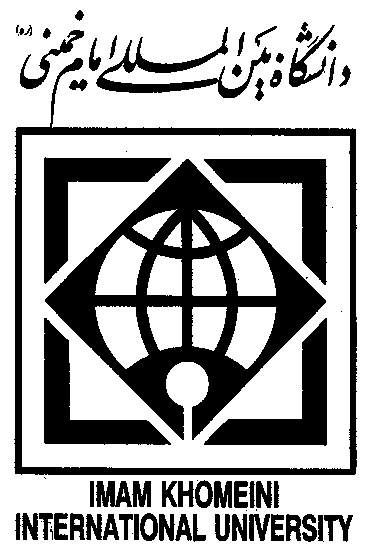 معاونت آموزشی ـ مدیریت تحصیلات تکمیلیمرحله مصاحبه آزمون دکتری  سال 1397فرم اطلاعات داوطلبان الف) مشخصات فردی :  نام و نام خانوادگي:                                                                                رشته امتحانی :وضعیت شغلی و حرفه ای:توجه: کليه موارد ذکر شده در بند هاي "ب" الي "ج" مندرج در اين پرسشنامه صرفاً با ارائه مدرک معتبر قابل ارزيابي مي باشد. بديهي است داوطلب بايد در صورت ضرورت بتواند اصل مدرک را نيز ارائه نمايد.ب) سوابق پژوهشي:1- مقالات چاپ شده در مجلات علمي معتبر داخلي و خارجي و يا کنفرانسها و سيمنار ها و همايشهاي داخلي و خارجي2- اختراع ثبت شده مورد تأييد سازمان پژوهش هاي علمي و صنعتي ايراني3- جشنواره هاي علمي معتبر4- کتب (ترجمه يا تأليف)5- امتياز پايان نامه 5-1- پايان نامه دوره کارشناسي5-2- پايان نامه دوره کارشناسي ارشدج) سوابق آموزشي برگزيدگان جشنواره، مسابقات بين المللي و المپياد هاي معتبر:مدرک زبانلطفا به سوالات ذيل به صورت مختصر و روشن پاسخ دهيد:نام نرم افزارهاي کامپيوتري (مانند: LESREL، MAT LAB و ....) که به آن تسلط داريد را ذکر نماييد.هزينه زندگي شما در دوره تحصيل چگونه تأمين خواهد شد؟آيا بورس تحصيلي دريافت کرده ايد؟ از نظر سازمان مربوطه ضوابط کار در طي تحصيل شما چگونه است؟در صورت نياز، ميزان همکاري شما در دانشکده در زمينه هايي مانند حل تمرين دروس، تهيه دستور کار آزمايشگاهاي آموزشي، همکاري اجرايي در آزمايشگاه هاي آموزشي يا پژوهشي و ... به چه ميزان خواهد بود؟چه ويژگي هايي ( علمي / عمومي / اخلاقي) در خود مي بينيد که در اين پرسشنامه سوال نشده است و فکر مي کنيد مي تواند در انتخاب شما موثر باشد؟حداقل سه مورد از موضوعات تخصصي مورد علاقه خود براي ادامه تحصيل در مقطع دکتري را به ترتيب اولويت بنويسيد:با چاپ چند مقاله علمي در طول دوره دکترا  کار خود را مطلوب ارزيابي مي کنيد؟مقاله کنفرانس بين المللي                 مقاله مجله ISI   يا علمي و پژوهشيپذيرش دانشجويان دکتري به صورت تمام وقت امکان پذير خواهد بود و تعهد حضور تمام وقت الزامي است.نام و نام خانوادگي :                                                      تاريخ:                                                        امضاء:نام و نام خانوادگي:وضعیت تأهل : مجرد  متأهل نام پدر :وضعيت نظام وظيفه:محل تولد :کد ملي: سال تولد:آدرس الکترونيکي:شماره تلفن محل سکونت: شماره تلفن همراه :نشانی محل سکونت :نشانی محل سکونت :1) وضعیت کنونی اشتغال : شاغل  غیرشاغل        در صورت شاغل بودن به پرسش های زیر پاسخ دهید:1) وضعیت کنونی اشتغال : شاغل  غیرشاغل        در صورت شاغل بودن به پرسش های زیر پاسخ دهید:1) وضعیت کنونی اشتغال : شاغل  غیرشاغل        در صورت شاغل بودن به پرسش های زیر پاسخ دهید:1) وضعیت کنونی اشتغال : شاغل  غیرشاغل        در صورت شاغل بودن به پرسش های زیر پاسخ دهید:1) وضعیت کنونی اشتغال : شاغل  غیرشاغل        در صورت شاغل بودن به پرسش های زیر پاسخ دهید:1) وضعیت کنونی اشتغال : شاغل  غیرشاغل        در صورت شاغل بودن به پرسش های زیر پاسخ دهید:شغل :شغل :شغل :شغل :شغل :نوع استخدام :نام ونشانی محل کار :نام ونشانی محل کار :نام ونشانی محل کار :نام ونشانی محل کار :نام ونشانی محل کار :نام ونشانی محل کار :شماره تلفن محل کار :شماره تلفن محل کار :شماره تلفن محل کار :شماره تلفن محل کار :شماره تلفن محل کار :شماره تلفن محل کار :2) سوابق شغلی و حرفه ای2) سوابق شغلی و حرفه ای2) سوابق شغلی و حرفه ای2) سوابق شغلی و حرفه ای2) سوابق شغلی و حرفه ای2) سوابق شغلی و حرفه ایردیفعنوان شغلشروعخاتمهنام و نشاني محل کارنام و نشاني محل کارعنوان مقالهعنوان مجله و سال انتشارنام نويسندگان (نويسنده مسئول مقاله را با علامت * مشخص فرماييد)عناوين مقالات علمي پژوهشي (داخلي و خارجي)چاپ شدهعناوين مقالات علمي پژوهشي (داخلي و خارجي)چاپ شدهعناوين مقالات علمي پژوهشي (داخلي و خارجي)پذيرفته شدهعناوين مقالات علمي پژوهشي (داخلي و خارجي)پذيرفته شدهعناوين مقالات علمي ترويجيچاپ شدهعناوين مقالات علمي ترويجيچاپ شدهعناوين مقالات علمي ترويجيپذيرفته شدهعناوين مقالات علمي ترويجيپذيرفته شدهعناوين مقالات ارائه شده در کنفرانس هاي (داخلي و خارجي)چاپ شدهعناوين مقالات ارائه شده در کنفرانس هاي (داخلي و خارجي)چاپ شدهعناوين مقالات ارائه شده در کنفرانس هاي (داخلي و خارجي)پذيرفته شدهعناوين مقالات ارائه شده در کنفرانس هاي (داخلي و خارجي)پذيرفته شدهرديفنام اختراعمحل ثبتتاريخ ثبت1234رديفعنوان جشنوارهنهاد برگزارکننده تاريخ برگزاري1234567عنوان کتابسال انتشار/تعداد صفحاتنام نويسندگان به ترتيب ذکر شده روي جلدکتبتاليفکتبتاليفکتبتاليفکتبترجمهکتبترجمهکتبترجمهعنوان پروژه يا پايان نامهنام استاد راهنماامتيازامتيازامتيازامتيازنمرهعنوان پروژه يا پايان نامهنام استاد راهنماقابل قبولخوببسيار خوبعالينمرهعنوان پروژه يا پايان نامهنام استاد راهنماامتيازامتيازامتيازامتيازنمرهعنوان پروژه يا پايان نامهنام استاد راهنماقابل قبولخوببسيار خوبعالينمرهمقطع تحصيليرشته- گرايشنام دانشگاهمعدل کلسال شروعسال خاتمهکاردانيکارشناسيکارشناسي ارشدرديفنام مسابقه/ المپياد/ جشنوارهرتبهسال برگزيده شدن12345نام آزموننمره اخذ شدهسال آزمونتوضيحاترديفموضوع تخصصياستاد1234567